Гармун минем кулларымда.Үзем бәләкәй булсам даУйный беләм гармунда.Гармун телләре кечкенәЯлыктырмый бармакларны һич тә.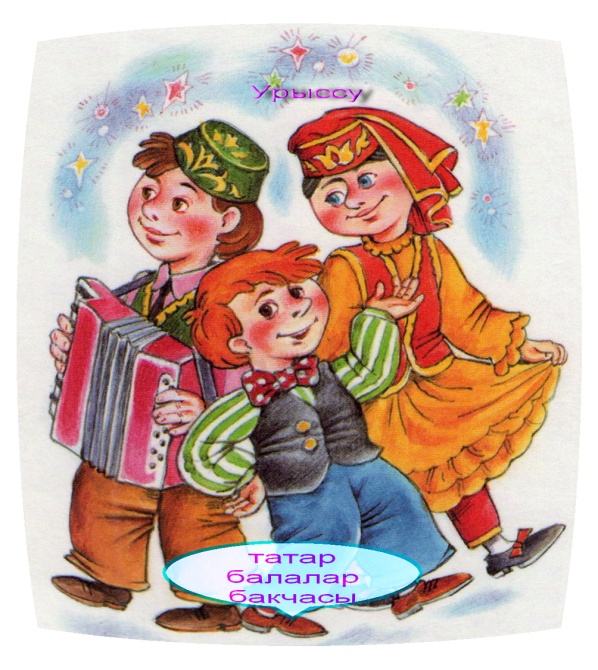 Сихри көчкә ия улГармунга тартыла бар да.Күңелсез булмый бер дәГармун тавышы булганда.Дөрес әйткән әни миңаНи кадәрле моң анда.Ераклардан яңгырыйМин гармун уйнаганда.                                                          Автор Гәрәева Р.Р.